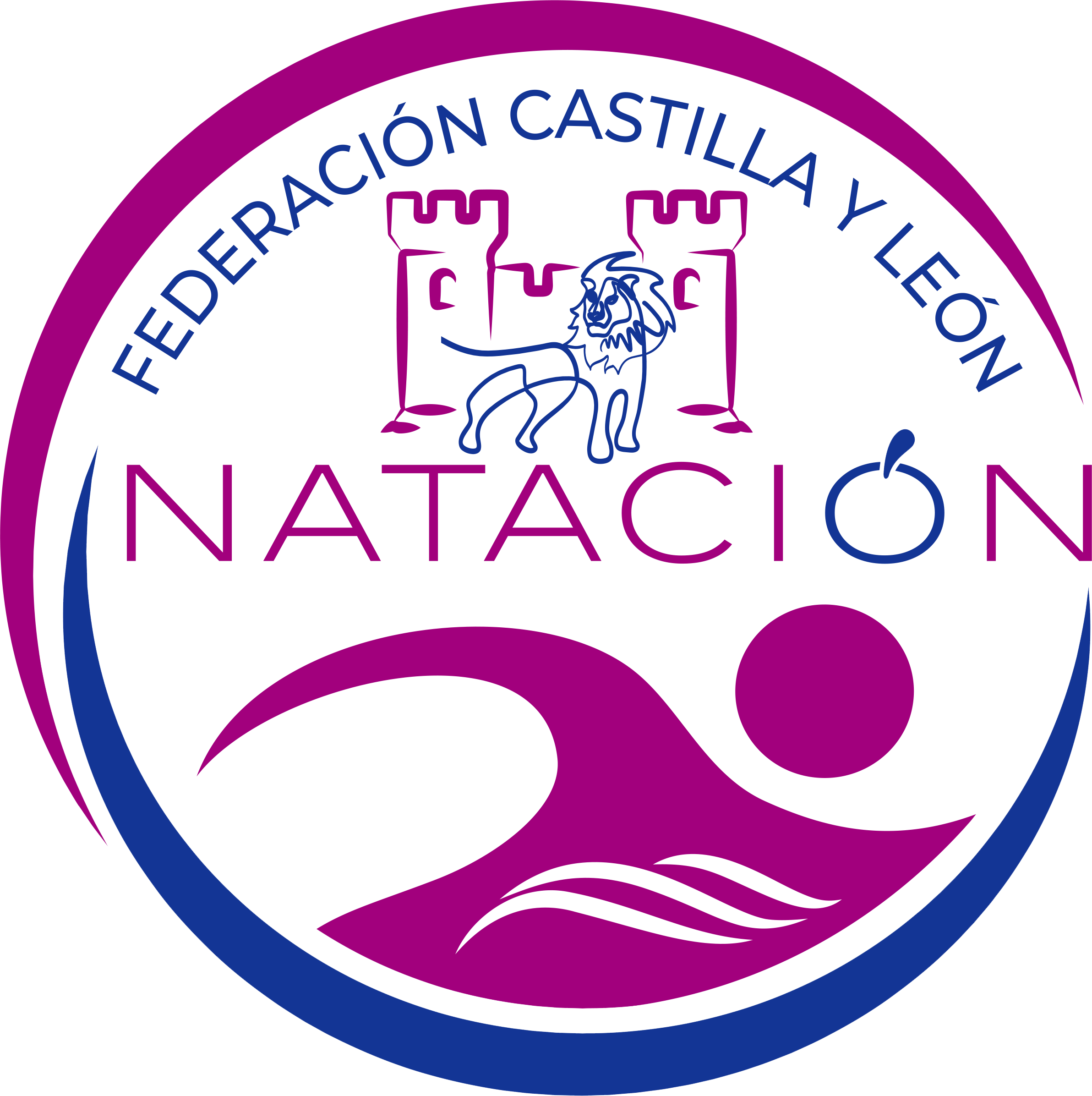 DATOS CLUBES FEDERACION CASTILLA Y LEON DE NATACIONNOMBRE DEL CLUB:DIRECCIÓN  Y CÓDIGO POSTAL:EMAIL:TELÉFONO DE CONTACTO:CIF:Nº DE CUENTA CORRIENTE:PRESIDENTE Y TELÉFONO DE CONTACTO:FECHA DE ELECCIÓN PRESIDENTE:EQUIPO TÉCNICO:TÉCNICO 1: Nombre y Apellidos:         		Teléfono de Contacto:			Categorías a su cargo:TÉCNICO 2: Nombre y Apellidos:         		Teléfono de Contacto:		Categorías a su cargo:TÉCNICO 3: Nombre y Apellidos:         		Teléfono de Contacto:			Categorías a su cargo:Nº REGISTRO JUNTA DE CASTILLA Y LEÓN:FECHA DE REGISTRO JUNTA DE CASTILLA Y LEÓN:FECHA DE RATIFICACIÓN DE ESTATUTOS JUNTA DE CASTILLA Y LEÓN:FECHA DE REGISTRO MODIFICACIÓN COMPOSICIÓN JUNTA DIRECTIVA:NUMERO REGISTRO DE LA RFEN:SIGLAS OTORGADAS POR LA RFEN:Fecha y firma:AVISO: La información contenida en este documento pasará a formar parte de un fichero automatizado propiedad de la Federación de Castilla y León de Natación, autorizando su utilización para uso privado de esta Federación. Así mismo autoriza a esta Federación a facilitar sus datos a cualquier persona o entidad que los solicite para el correcto desarrollo de las actividades promovidas por esta Federación.El fichero creado se encontrará en la sede de la Federación, pudiendo proceder a ejercer sus derechos de acceso, rectificación, oposición y cancelación de sus datos de carácter personal suministrados, mediante comunicación escritaCaso de no querer que estos datos sean facilitados a ninguna entidad o particular ruego marquen esta casilla ⁭